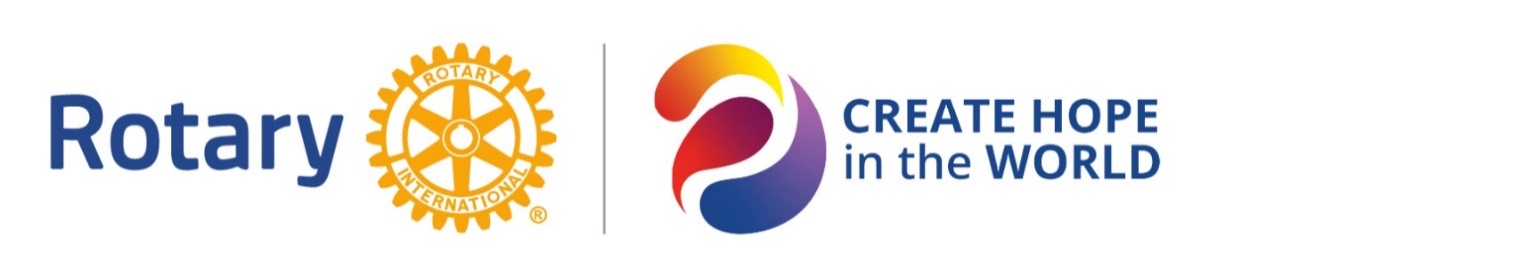 Hanover Rotary Club Notes5/1/24 Weekly MeetingJanice called the meeting to order at 6:45 PM.  Blessing: Tim AmosPledge: MichelleAttending Members:   Judson, Michelle, Janice, Celeste, Brenda, Sanjeev, Glenn, KenVisiting Rotarians: Tim Amos, Mechanicsville Rotary; Kenny Janes, Richmond Rotary ClubGuests:  Yvonne Mastromano, Virginia Voice Radio Transmission for the blind and seeing impaired, also a West Richmond, RotarianSergeant-at-Arms Report:  Celeste reported that there 11 people present. 7 Hanover Rotarians were present and 1 guest, Rotary Minute: Ken gave a Rotary minute about the official Rotary flag that was adopted in 1927. It’s a white flag with Rotary Wheel.Happy/Sad Bucks: All happy bucks were donated to Tim so that he could buy flip flops to take to the kids in the Philippines. Announcements:Tim Amos leaves next Thursday to go to the Philippines. Their plans have changed slightly and they are starting on making a new library. He will also be having a soccer clinic at the school – donate $5 to him and he’ll buy flip flops for the kids. Or you can buy flip flops and bring them next week.Program:Yvonne talked to us The want to enhance the viability of the Central Viriginia community by creating access for people with blindness, low vision, and other disabilities to print materials through reading the materials. Their radio readings reach over 11,000 individuals throughout CVA and Hampton Roads.There are 5 Radio Reading circles in Virginia. People listen to a special ore-tuned radio that broadcasts only over the old-fashioned radio waves. They also have Echo dots for people with broadband access. All are only on loan. It used be more difficult to sign up but now they are less restrictive.The read the Richmond Times Dispatch, live every day. They have a 24/7 radio broadcast. They have about 70-80 weekly programs and read over 200+ publications with about 150 volunteers.After Judson led the Club in the 4-Way Test, Janice adjourned the meeting at 7:30 p.m. 								Michelle Nelms	 Upcoming DatesMay 2024May 8th	Shrimp & Suds Run Through – Roma’sMay 9th	SHRIMP & SUDS at Kings DominionMay 15th	Regular MeetingMay 22nd	Shrimp & Suds Volunteer Appreciation Event.May 29th	TBDJune 2024	June 1st	Clean the Bay DayJune 5th	Regular MeetingJune 8th	Community Service: Moments of HopeJune 12th	No MeetingJune 19th	Regular MeetingJune 26th	Awards & Change of Leadership Event